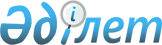 О признании утратившими силу некоторых решений Мангистауского областного маслихатаРешение Мангистауского областного маслихата от 8 декабря 2023 года № 7/86. Зарегистрировано Департаментом юстиции Мангистауской области 20 декабря 2023 года № 4657-12
      В соответствии со статьей 27 Закона Республики Казахстан "О правовых актах", Мангистауский областной маслихат РЕШИЛ:
      1. Признать утратившими силу некоторые решения Мангистауского областного маслихата по перечню, согласно приложению к настоящему решению. 
      2. Настоящее решение вводится в действие по истечении десяти календарных дней после дня его первого официального опубликования. Перечень утративших силу некоторых решений Мангистауского областного маслихата
      1. Решение Мангистауского областного маслихата от 29 сентября 2017 года № 13/158 "Об утверждении Правил регулирования миграционных процессов в Мангистауской области" (зарегистрировано в Реестре государственной регистрации нормативных правовых актов под № 3439).
      2. Решение Мангистауского областного маслихата от 26 апреля 2019 года № 26/316 "О внесении изменения и дополнения в решение Мангистауского областного маслихата от 29 сентября 2017 года № 13/158 "Об утверждении Правил регулирования миграционных процессов в Мангистауской области" (зарегистрировано в Реестре государственной регистрации нормативных правовых актов под № 3881).
      3. Решение Мангистауского областного маслихата от 27 августа 2021 года № 5/65 "О внесении изменений в решение Мангистауского областного маслихата от 29 сентября 2017 года № 13/158 "Об утверждении Правил регулирования миграционных процессов в Мангистауской области".
					© 2012. РГП на ПХВ «Институт законодательства и правовой информации Республики Казахстан» Министерства юстиции Республики Казахстан
				
      Председатель Мангистауского областного маслихата 

Ж. Матаев
Приложение к решениюМангистауского областного маслихатаот 8 декабря 2023 года № 7/86